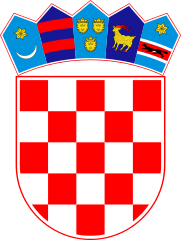 KLASA: 023-01/21-01/41URBROJ: 2178/02-01-21-4Bebrina, 10. prosinca 2021. godineTemeljem članka 26. stavka 3. Zakona o Zakon o sustavu strateškog planiranja i upravljanja razvojem Republike Hrvatske („Narodne novine" broj 123/17) i članka 47. Statuta Općine Bebrina („Službeni vjesnik Brodsko-posavske županije" broj 2/2018,18/2019 i 24/2019 i „ Glasnik Općine Bebrina" broj 1/2019, 2/2020 i 4/2021) Općinski načelnik Općine Bebrina donosiODLUKUO DONOŠENJU PROVEDBENOG PROGRAMAČlanak 1.Ovom Odlukom donosi se Provedbeni program Općine Bebrina za razdoblje 2021. - 2025. godine (KLASA:023-01/21-01/41, URBROJ:2178/02-01-21-3).Provedbeni program iz prethodnog stavka ove odluke kratkoročni je akt strateškog planiranja te se donosi za vrijeme trajanja mandata Općinskog načelnika Općine Bebrina i vrijedi za taj mandat.Članak 2.Provedbeni program Općine Bebrina za razdoblje 2021. - 2025. godine u prilogu je ove Odluke i čini njezin sastavni dio.Članak 3.Ova Odluka stupa na snagu danom donošenja i objavit će se u Glasniku Općine Bebrina.DOSTAVITIJedinstveni upravni odjelRegionalnom koordinatoru Centru za razvoj Brodsko-posavske županije Pismohrana.